Computer Information Systems: Associate in Science – Non-TransferFocus: Programming GeneralComputers are ubiquitous. They are in our hospitals, our educational institutions, our businesses, and our homes. In CIS you will explore how digital solutions are analyzed, developed, and implemented into artifacts that humans use every day. As a CIS graduate, the world will be your oyster. Your skills are in great demand in all fields of business, industry, and education. Please see a Pathways Counselor: Create an education plan customized to meet your needs.  Contact a CounselorTransfer Majors/Award FocusComputer Science, A.S.-T CSU, CSUSM, UCComputer Information Systems, A.S., Focus: Authoring, Networking, Programming: General, Database, WebInternet Authoring, Networking, Programming CertificateGE Pattern/UnitsGE Pattern: Option ATotal Units: 60Program maps indicate the major coursework and recommended general education courses to fulfill your degree in 2 years (approximately 15 units/semester or 30 units/year). If you are a part-time student, start Semester 1 courses and follow the course sequence. Some of the courses listed may be substituted by another course.  Please view these options in the official course catalog.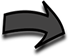 Semester 1												14 UnitsSemester 2												15 UnitsCareer OptionsNetworking & IT Administration (A, B)Web Development (A, B)Programming (A, B)Find more careers: msjc.emsicc.comRequired Education: SM: some college; C: Certificate; A: Associate, B: Bachelor’s, M: Master’s; D: DoctorateFinancial AidFinancial aid is determined by the number of credit hours you take in a semester.  Maximize your financial aid by taking 12-15 units per semester.Semester 3												16 UnitsSemester 4												15 UnitsNotes:1 Take second 8 weeks: CSIS-525 Web Development - Level 2, CSIS-211 Introduction to Data Structures and Algorithms, CSIS-124A SQL Programming - Level 2, CSIS-123A C++ Programming - Level 2Work ExperienceSign up for a special project or internship opportunity.  Gain work experience and earn credits.COURSETITLEUNITENGL-101College Composition 4MATH-105College Algebra4CSIS-101 orCSIS 111BIntroduction to Computers and Data Processing orFundamentals of Computer Programming3CSCR-100College Success and Career Readiness 3COURSETITLEUNITCSIS-113AC++ Programming - Level 13PS-101Introduction to American Government and Politics3GEOG-108World Regional Geography3CSIS-201System Analysis and Design3ART-100Art Appreciation3COURSETITLEUNITCSIS-118BComputer Organization & Assembly Language3CSIS-123AC++ Programming - Level 213BIOL-100 orBIOL-115Human Biology or Topics in Biology4CSIS-160Information Security Systems3COMM-103Interpersonal Communication3COURSETITLEUNITCSIS-115A orCSIS-114AWeb Development - Level 1 orSQL Programming - Level 13CSIS-525 or CSIS-211 or CSIS-124AWeb Development - Level 21 orIntroduction to Data Structures and Algorithms1 orSQL Programming - Level 213CSIS-113CC# Programming - Level 1 3CSIS-123CC# Programming - Level 213ECON-201 orPSYC-101Principles of Macroeconomics or Introduction to Psychology3